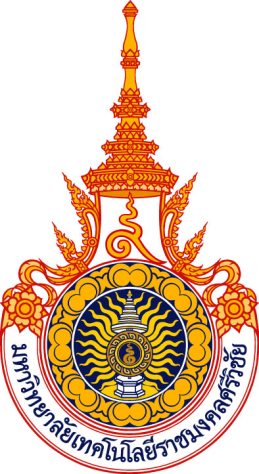 รายงานผลการประเมินคุณภาพการศึกษาภายในระดับหลักสูตรปีการศึกษา 2557หลักสูตรครุศาสตร์อุตสาหกรรมบัณฑิต (5 ปี)สาขาวิชาวิศวกรรมอิเล็กทรอนิกส์และโทรคมนาคมคณะครุศาสตร์อุตสาหกรรมและเทคโนโลยีวันที่ 13 สิงหาคม 2558รายงานผลการประเมินคุณภาพการศึกษาภายในระดับหลักสูตรหลักสูตรครุศาสตร์อุตสาหกรรมบัณฑิต (5 ปี) สาขาวิชาวิศวกรรมอิเล็กทรอนิกส์และโทรคมนาคม ประจำปีการศึกษา 2557คณะ/วิทยาลัยครุศาสตร์อุตสาหกรรมและเทคโนโลยีมหาวิทยาลัยเทคโนโลยีราชมงคลศรีวิชัยรายนามคณะกรรมการประเมินคุณภาพการศึกษาภายใน ระดับหลักสูตรประจำปีการศึกษา 2557  หลักสูตรครุศาสตร์อุตสาหกรรมบัณฑิต (5 ปี) สาขาวิชาวิศวกรรมอิเล็กทรอนิกส์และโทรคมนาคมคณะ/วิทยาลัยครุศาสตร์อุตสาหกรรมและเทคโนโลยี มหาวิทยาลัยเทคโนโลยีราชมงคลศรีวิชัยลงนาม................................................................................ประธานกรรมการ(..........................................................................)ลงนาม................................................................................กรรมการ(..........................................................................)ลงนาม................................................................................กรรมการและเลขานุการ(..........................................................................)สารบัญหน้าบทสรุปผู้บริหาร											   4บทนำ												   5ผลการประเมินรายตัวบ่งชี้ ตามองค์ประกอบคุณภาพ 						   6การวิเคราะห์คุณภาพการศึกษาภายในระดับหลักสูตร						  10จุดแข็ง จุดอ่อนและข้อเสนอแนะจากการสัมภาษณ์และผลการประเมินรายองค์ประกอบ			  11บทสรุปผู้บริหารสรุปผลการประเมินตามองค์ประกอบคุณภาพองค์ประกอบที่ 1 : การกำกับมาตรฐาน	หลักสูตรครุศาสตร์อุตสาหกรรมบัณฑิต (5 ปี) สาขาวิชาสาขาวิชาวิศวกรรมอิเล็กทรอนิกส์และโทรคมนาคมมีคุณสมบัติที่ผ่านตามมาตรฐานในทุกๆข้อ และเป็นหลักสูตรที่ได้คุณภาพ อาจารย์ในหลักสูตรเอาใส่ใจนักศึกษาเป็นอย่างดีองค์ประกอบที่ 2 : บัณฑิต	หลักสูตร 5 ปี ในปี 2557 ยังไม่มีผู้สำเร็จการศึกษาตามหลักสูตรองค์ประกอบที่ 3: นักศึกษา	ควรที่จะมีการปรับปรุงระบบในการรับนักศึกษา การส่งเสริมและพัฒนานักศึกษา และจัดการผลที่เกิดกับนักศึกษาให้มีความชัดเจนมากขึ้นรวมทั้งเก็บรวบรวมเอกสารให้เป็นระบบมายิ่งขึ้นองค์ประกอบที่ 4: อาจารย์	อาจารย์ในหลักสูตรมีความสุขในการทำงานและบริหารงานในหลักสูตรเป็นอย่างดีแต่ควรผลักดันและส่งเสริมให้อาจารย์ในหลักสูตรได้ไปเรียนต่อปริญญาเอกมากขึ้นและให้อาจารย์พยายามทำผลงานทางวิชาการมากขึ้นองค์ประกอบที่ 5: หลักสูตร การเรียนการสอน การประเมินผู้เรียน	มีระบบกลไกในการทำงานที่ดีควรที่จะดำเนินงานตามระบบกลไกที่ได้วางแผนเอาไว้ให้ชัดเจนองค์ประกอบที่ 6: สิ่งสนับสนุนการเรียนรู้	จำนวนห้องเรียนไม่เพียงพอแต่เนื่องจากกำลังจะสร้างตึกใหม่ ปัญหาจุดนี้น่าจะหายไปในอนาคตแนวทางพัฒนาเร่งด่วน 3 – 5 ข้อ ........................................................................................................................................................................................................................................................................................................................................................................................................................................................................................................................................บทนำ
  	หลักสูตรครุศาสตรอุตสาหกรรมบัณฑิต (5 ปี) สาขาวิชาสาขาวิชาวิศวกรรมอิเล็กทรอนิกส์และโทรคมนาคม คณะครุศาสตร์อุตสาหกรรมและเทคโนโลยี ได้จัดทำรายงานการประเมินตนเอง ประจำปีการศึกษา 2557 โดยมีรอบระยะเวลาดำเนินงานระหว่างวันที่ 1 สิงหาคม 2557 ถึงวันที่ 31 กรกฎาคม 2558 ตามมาตรฐานและตัวบ่งชี้ของสำนักงานคณะกรรมการการอุดมศึกษา จำนวน 13 ตัวบ่งชี้ (คะแนนเฉลี่ย 2.57 คะแนน) และ มีคะแนนเฉลี่ยทุกบ่งชี้ เท่ากับ 2.75 คะแนนข้อมูลพื้นฐาน คณะครุศาสตร์อุตสาหกรรมและเทคโนโลยี ก่อตั้งขึ้นเป็นส่วนงานภายในมหาวิทยาลัย ตามประกาศของสภามหาวิทยาลัยเทคโนโลยีราชมงคลศรีวิชัย เมื่อวันที่ 27 เดือน สิงหาคม พ.ศ. 2552 โดยอาศัยอำนาจตามความในมาตรา 17 แห่งพระราชบัญญัติมหาวิทยาลัยเทคโนโลยีราชมงคล พ.ศ. 2548 และมาตรา 4 แห่งพระราชบัญญัติการบริหารส่วนงานภายในของสถาบันอุดมศึกษา พ.ศ. 2550 ประกอบกับมติสภามหาวิทยาลัยเทคโนโลยีราชมงคลศรีวิชัย ในคราวประชุมครั้งที่ 5/2552 เมื่อวันที่ 29 พฤษภาคม 2552 และ ครั้งที่ 7/2552 เมื่อวันที่ 24 กรกฎาคม 2552 สาขาไฟฟ้า ได้ก่อตั้งขึ้นพร้อมกับคณะครุศาสตร์อุตสาหกรรมและเทคโนโลยี โดยเปิดสอนรับนักศึกษาปีการศึกษา 2553 เป็นปีแรก เปิดสอนระดับปริญญาตรี 1 หลักสูตร คือ หลักสูตรครุศาสตร์อุตสาหกรรมบัณฑิต (5 ปี) สาขาวิชาสาขาวิชาวิศวกรรมอิเล็กทรอนิกส์และโทรคมนาคม โดยสภามหาวิทยาลัยเทคโนโลยีราชมงคลศรีวิชัย ให้ความเห็นชอบหลักสูตร เมื่อวันที่ 19 มีนาคม 2553 สำนักงานคณะกรรมการการอุดมศึกษา รับทราบการให้ความเห็นชอบหลักสูตร เมื่อวันที่ 24 มิถุนายน 2554 คุรุสภาให้การรับรองปริญญาและประกาศนียบัตรทางการศึกษา ในหลักสูตรครุศาสตร์อุตสาหกรรมบัณฑิต สาขาวิชาสาขาวิชาวิศวกรรมอิเล็กทรอนิกส์และโทรคมนาคม เมื่อ 29 มกราคม 2556ผลการประเมินรายตัวบ่งชี้ ตามองค์ประกอบคุณภาพ ตารางที่ 1  ผลการประเมินรายตัวบ่งชี้ ตามองค์ประกอบคุณภาพตารางที่ 2 การวิเคราะห์คุณภาพการศึกษาภายในระดับหลักสูตรจุดแข็ง จุดอ่อนและข้อเสนอแนะจากการสัมภาษณ์และผลการประเมินรายองค์ประกอบ1. ผลการสัมภาษณ์ประธานหลักสูตรและอาจารย์ประจำหลักสูตร2. ผลการสัมภาษณ์ตัวแทนนักศึกษาปัจจุบัน3. ผลการสัมภาษณ์ตัวแทนผู้สำเร็จการศึกษา4. ผลการสัมภาษณ์ตัวแทนผู้ประกอบการ/นายจ้างผลการประเมินในภาพรวมของแต่ละองค์ประกอบคุณภาพองค์ประกอบที่ 1 การกำกับมาตรฐาน(หมวด 1)องค์ประกอบที่ 2  บัณฑิต(หมวด 3)องค์ประกอบที่ 3  นักศึกษา(หมวด 3)องค์ประกอบที่ 4  อาจารย์(หมวด 2)องค์ประกอบที่ 5  หลักสูตร การเรียนการสอน การประเมินผู้เรียน(หมวด 4)องค์ประกอบที่ 6  สิ่งสนับสนุนการเรียนรู้(หมวด 5)ภาคผนวกกำหนดการตัวบ่งชี้คุณภาพเป้าหมายผลการประเมินของคณะกรรมการผลการประเมินของคณะกรรมการผลการประเมินของคณะกรรมการระดับคุณภาพตัวบ่งชี้คุณภาพเป้าหมายตัวตั้งผลลัพธ์ (% หรือสัดส่วน)คะแนนประเมินระดับคุณภาพตัวบ่งชี้คุณภาพเป้าหมายตัวหารผลลัพธ์ (% หรือสัดส่วน)คะแนนประเมินระดับคุณภาพองค์ประกอบที่ 1 การกำกับมาตรฐานองค์ประกอบที่ 1 การกำกับมาตรฐานองค์ประกอบที่ 1 การกำกับมาตรฐานองค์ประกอบที่ 1 การกำกับมาตรฐานองค์ประกอบที่ 1 การกำกับมาตรฐานตัวบ่งชี้ 1.1การบริหารจัดการหลักสูตร ตามเกณฑ์มาตรฐานหลักสูตรที่กำหนดโดย สกอ.ผ่านผ่านผ่านผ่านได้ระดับปริญญาตรี1. จำนวนอาจารย์ประจำหลักสูตรผ่านผ่านผ่านผ่าน2. คุณสมบัติของอาจารย์ประจำหลักสูตรผ่านผ่านผ่านผ่าน11. การปรับปรุงหลักสูตรตามรอบระยะเวลาที่กำหนดผ่านผ่านผ่านผ่าน12. การดำเนินงานให้เป็นไปตามตัวบ่งชี้ผลการดำเนินงานเพื่อการประกันคุณภาพหลักสูตร และการเรียนการสอนตามกรอบมาตรฐานคุณวุฒิระดับอุดมศึกษาแห่งชาติผ่านผ่านผ่านผ่าน12.1  อาจารย์ประจำหลักสูตรอย่างน้อยร้อยละ 80 มีส่วนร่วมในการประชุมเพื่อวางแผน ติดตามและทบทวนการดำเนินงานหลักสูตรผ่านผ่านผ่านผ่าน12.2 มีรายละเอียดของหลักสูตร ตามแบบ มคอ.2 ที่สอดคล้องกับกรอบมาตรฐานคุณวุฒิแห่งชาติหรือมาตรฐานคุณวุฒิสาขา/สาขาวิชาผ่านผ่านผ่านผ่าน12.3 มีรายละเอียดของกระบวนวิชาและรายละเอียดของประสบการณ์ภาคสนาม (ถ้ามี) ตามแบบ มคอ.3 และ มคอ.4 อย่างน้อยก่อนการเปิดสอนในแต่ละภาคการศึกษาให้ครบทุกกระบวนวิชาผ่านผ่านผ่านผ่าน12.4 จัดทำรายงานผลการดำเนินการของกระบวนวิชาและรายงานผลการดำเนินการของประสบการณ์ภาคสนาม ตามแบบ มคอ.5 และ มคอ.6 ภายใน 30 วัน หลังสิ้นสุดภาคการศึกษาที่เปิดสอนให้ครบทุกกระบวนวิชาผ่านผ่านผ่านผ่าน12.5 จัดทำรายงานผลการดำเนินการของหลักสูตรตามแบบ มคอ.7 ภายใน 60 วัน หลังสิ้นสุดปีการศึกษาผ่านผ่านผ่านผ่านระดับปริญญาโท1. จำนวนอาจารย์ประจำหลักสูตร2. คุณสมบัติของอาจารย์ประจำหลักสูตร3. คุณสมบัติของผู้รับผิดชอบหลักสูตร4. คุณสมบัติของอาจารย์ผู้สอน5. คุณสมบัติของอาจารย์ที่ปรึกษาวิทยานิพนธ์หลัก และอาจารย์ที่ปรึกษาค้นคว้าอิสระ6. คุณสมบัติของอาจารย์ที่ปรึกษาวิทยานิพนธ์ร่วม(ถ้ามี)7. คุณสมบัติของอาจารย์ผู้สอบวิทยานิพนธ์8. การตีพิมพ์เผยแพร่ผลงานของผู้สำเร็จการศึกษา9. ภาระงานของอาจารย์ที่ปรึกษาวิทยานิพนธ์และการค้นคว้าอิสระในระดับบัณฑิตศึกษา10. อาจารย์ที่ปรึกษาวิทยานิพนธ์และการค้นคว้าอิสระในระดับบัณฑิตศึกษามีผลงานวิจัยอย่างต่อเนื่อง   และสม่ำเสมอ11. การปรับปรุงหลักสูตรตามรอบระยะเวลาที่กำหนด12. การดำเนินงานให้เป็นไปตามตัวบ่งชี้ผลการดำเนินงานเพื่อการประกันคุณภาพหลักสูตร และการเรียนการสอนตามกรอบมาตรฐานคุณวุฒิระดับอุดมศึกษาแห่งชาติ12.1  อาจารย์ประจำหลักสูตรอย่างน้อยร้อยละ 80 มีส่วนร่วมในการประชุมเพื่อวางแผน ติดตามและทบทวนการดำเนินงานหลักสูตร12.2 มีรายละเอียดของหลักสูตร ตามแบบ มคอ.2 ที่สอดคล้องกับกรอบมาตรฐานคุณวุฒิแห่งชาติหรือมาตรฐานคุณวุฒิสาขา/สาขาวิชา12.3 มีรายละเอียดของกระบวนวิชาและรายละเอียดของประสบการณ์ภาคสนาม (ถ้ามี) ตามแบบ มคอ.3 และ มคอ.4 อย่างน้อยก่อนการเปิดสอนในแต่ละภาคการศึกษาให้ครบทุกกระบวนวิชา12.4 จัดทำรายงานผลการดำเนินการของกระบวนวิชาและรายงานผลการดำเนินการของประสบการณ์ภาคสนาม ตามแบบ มคอ.5 และ มคอ.6 ภายใน 30 วัน หลังสิ้นสุดภาคการศึกษาที่เปิดสอนให้ครบทุกกระบวนวิชา12.5 จัดทำรายงานผลการดำเนินการของหลักสูตรตามแบบ มคอ.7 ภายใน 60 วัน หลังสิ้นสุดปีการศึกษาองค์ประกอบที่ 2 บัณฑิตองค์ประกอบที่ 2 บัณฑิตองค์ประกอบที่ 2 บัณฑิตองค์ประกอบที่ 2 บัณฑิตองค์ประกอบที่ 2 บัณฑิตตัวบ่งชี้ 2.1 คุณภาพบัณฑิตตามกรอบมาตรฐานคุณวุฒิระดับอุดมศึกษาแห่งชาติ----หลักสูตร 5 ปี ในปี 2557 ยังไม่มีผู้สำเร็จการศึกษาตามหลักสูตรตัวบ่งชี้ 2.1 คุณภาพบัณฑิตตามกรอบมาตรฐานคุณวุฒิระดับอุดมศึกษาแห่งชาติ---หลักสูตร 5 ปี ในปี 2557 ยังไม่มีผู้สำเร็จการศึกษาตามหลักสูตรตัวบ่งชี้ 2.2 (ปริญญาตรี) บัณฑิตปริญญาตรีที่ได้งานทำหรือประกอบอาชีพอิสระ ภายใน 1 ปี----หลักสูตร 5 ปี ในปี 2557 ยังไม่มีผู้สำเร็จการศึกษาตามหลักสูตรตัวบ่งชี้ 2.2 (ปริญญาตรี) บัณฑิตปริญญาตรีที่ได้งานทำหรือประกอบอาชีพอิสระ ภายใน 1 ปี---หลักสูตร 5 ปี ในปี 2557 ยังไม่มีผู้สำเร็จการศึกษาตามหลักสูตรตัวบ่งชี้ 2.2 (ปริญญาโท) ผลงานของนักศึกษาและผู้สำเร็จการศึกษาในระดับปริญญาโทที่ได้รับ การตีพิมพ์และหรือเผยแพร่น้อย/ปานกลาง/ดี/ดีมากตัวบ่งชี้ 2.2 (ปริญญาโท) ผลงานของนักศึกษาและผู้สำเร็จการศึกษาในระดับปริญญาโทที่ได้รับ การตีพิมพ์และหรือเผยแพร่น้อย/ปานกลาง/ดี/ดีมากตัวบ่งชี้ 2.2 (ปริญญาเอก) ผลงานของนักศึกษาและผู้สำเร็จการศึกษาในระดับปริญญาเอกที่ได้รับ การตีพิมพ์และหรือเผยแพร่น้อย/ปานกลาง/ดี/ดีมากตัวบ่งชี้ 2.2 (ปริญญาเอก) ผลงานของนักศึกษาและผู้สำเร็จการศึกษาในระดับปริญญาเอกที่ได้รับ การตีพิมพ์และหรือเผยแพร่น้อย/ปานกลาง/ดี/ดีมากองค์ประกอบที่ 3 นักศึกษาองค์ประกอบที่ 3 นักศึกษาองค์ประกอบที่ 3 นักศึกษาองค์ประกอบที่ 3 นักศึกษาองค์ประกอบที่ 3 นักศึกษาตัวบ่งชี้ 3.1 การรับนักศึกษา1น้อยตัวบ่งชี้ 3.2 การส่งเสริมและพัฒนานักศึกษา1น้อยตัวบ่งชี้ 3.3 ผลที่เกิดกับนักศึกษา1น้อยองค์ประกอบที่ 4  อาจารย์องค์ประกอบที่ 4  อาจารย์องค์ประกอบที่ 4  อาจารย์องค์ประกอบที่ 4  อาจารย์องค์ประกอบที่ 4  อาจารย์ตัวบ่งชี้ 4.1 การบริหารและพัฒนาอาจารย์1น้อยตัวบ่งชี้ 4.2 คุณภาพอาจารย์0.89น้อยตัวบ่งชี้ 4.2.1ร้อยละของอาจารย์ประจำหลักสูตรที่มีคุณวุฒิปริญญาเอก00น้อยตัวบ่งชี้ 4.2.1ร้อยละของอาจารย์ประจำหลักสูตรที่มีคุณวุฒิปริญญาเอก00น้อยตัวบ่งชี้ 4.2.2ร้อยละของอาจารย์ประจำหลักสูตรที่ดำรงตำแหน่งทางวิชาการ1.66ดีมากตัวบ่งชี้ 4.2.2ร้อยละของอาจารย์ประจำหลักสูตรที่ดำรงตำแหน่งทางวิชาการ1.66ดีมากตัวบ่งชี้ 4.2.3 ผลงานวิชาการของอาจารย์ประจำหลักสูตร1น้อยตัวบ่งชี้ 4.2.3 ผลงานวิชาการของอาจารย์ประจำหลักสูตร1น้อยตัวบ่งชี้ 4.2.4  จำนวนบทความของอาจารย์ประจำหลักสูตรปริญญาเอกที่ได้รับการอ้างอิงในวารสารระดับชาติหรือนานาชาติต่อจำนวนอาจารย์ประจำหลักสูตร ไม่ประเมิน เนื่องจากมหาวิทยาลัยไม่เปิดสอนในระดับปริญญาเอกตัวบ่งชี้ 4.2.4  จำนวนบทความของอาจารย์ประจำหลักสูตรปริญญาเอกที่ได้รับการอ้างอิงในวารสารระดับชาติหรือนานาชาติต่อจำนวนอาจารย์ประจำหลักสูตร ไม่ประเมิน เนื่องจากมหาวิทยาลัยไม่เปิดสอนในระดับปริญญาเอกตัวบ่งชี้ 4.3 ผลที่เกิดกับอาจารย์2ปานกลางองคประกอบที่ 5  หลักสูตร การเรียนการสอน การประเมินผู้เรียนองคประกอบที่ 5  หลักสูตร การเรียนการสอน การประเมินผู้เรียนองคประกอบที่ 5  หลักสูตร การเรียนการสอน การประเมินผู้เรียนองคประกอบที่ 5  หลักสูตร การเรียนการสอน การประเมินผู้เรียนองคประกอบที่ 5  หลักสูตร การเรียนการสอน การประเมินผู้เรียนตัวบ่งชี้ 5.1 สาระของรายวิชาในหลักสูตร1น้อยตัวบ่งชี้ 5.2 การวางระบบผู้สอนและกระบวนการจัดการเรียนการสอน1น้อยตัวบ่งชี้ 5.3การประเมินผู้เรียน0น้อยตัวบ่งชี้ 5.4 ผลการดำเนินงานหลักสูตรตามกรอบมาตรฐานคุณวุฒิระดับอุดมศึกษาแห่งชาติ5น้อย/ปานกลาง/ดี/ดีมากองคประกอบที่ 6 สิ่งสนับสนุนการเรียนรู้องคประกอบที่ 6 สิ่งสนับสนุนการเรียนรู้องคประกอบที่ 6 สิ่งสนับสนุนการเรียนรู้องคประกอบที่ 6 สิ่งสนับสนุนการเรียนรู้องคประกอบที่ 6 สิ่งสนับสนุนการเรียนรู้ตัวบ่งชี้ 6.1 สิ่งสนับสนุนการเรียนรู้1น้อยเฉลี่ยรวมทุกตัวบ่งชี้เฉลี่ยรวมทุกตัวบ่งชี้เฉลี่ยรวมทุกตัวบ่งชี้เฉลี่ยรวมทุกตัวบ่งชี้1.15น้อยองค์ประกอบที่คะแนนผ่านจำนวนตัวบ่งชี้IPOคะแนนเฉลี่ยผลการประเมิน0.01–2.00 ระดับคุณภาพน้อย2.01–3.00 ระดับคุณภาพปานกลาง3.01–4.00 ระดับคุณภาพดี4.01–5.00 ระดับคุณภาพดีมาก1ผ่านการประเมินผ่านการประเมินผ่านการประเมินผ่านการประเมินผ่านการประเมินผ่านการประเมินได้มาตรฐาน2คะแนนเฉลี่ยของทุกตัวบ่งชี้ในองค์ประกอบที่ 2 -62--03คะแนนเฉลี่ยของทุกตัวบ่งชี้ในองค์ประกอบที่ 2 -631 , 1 , 1--4คะแนนเฉลี่ยของทุกตัวบ่งชี้ในองค์ประกอบที่ 2 -631 , 0.89 , 2--5คะแนนเฉลี่ยของทุกตัวบ่งชี้ในองค์ประกอบที่ 2 -6411 , 0 , 5-6คะแนนเฉลี่ยของทุกตัวบ่งชี้ในองค์ประกอบที่ 2 -61-1-รวมคะแนนเฉลี่ยของทุกตัวบ่งชี้ในองค์ประกอบที่ 2 -613742ผลการประเมิน1.131.7501.15จุดแข็งแนวทางเสริม1.อาจารย์ในหลักสูตรช่วยกันพัฒนาหลักสูตรให้ทันสมัย2.อาจารย์ในหลักสูตรเอาใส่ใจนักศึกษาเป็นอย่างดีจุดที่ควรพัฒนาแนวทางแก้ไขจุดแข็งแนวทางเสริม1.อาจารย์กับนักศึกษามีความเป็นกันเอง และนักศึกษาสามารถคุยกับอาจารย์ได้เกือบทุกเรื่อง2.อาจารย์เอาใส่ใจนักศึกษาเป็นอย่างดีจุดที่ควรพัฒนาแนวทางแก้ไข1.เรื่องห้องเรียนจุดแข็งแนวทางเสริม1.อาจารย์กับนักศึกษามีความเป็นกันเอง และนักศึกษาสามารถคุยกับอาจารย์ได้เกือบทุกเรื่อง2.อาจารย์ใส่ใจนักศึกษาเป็นอย่างดีจุดที่ควรพัฒนาแนวทางแก้ไข1.เรื่องห้องเรียนจุดแข็งแนวทางเสริม--จุดที่ควรพัฒนาแนวทางแก้ไข--จุดแข็งแนวทางเสริม-หลักสูตรได้มาตรฐานและเข้มแข็งจุดที่ควรพัฒนาแนวทางแก้ไขจุดแข็งแนวทางเสริมหลักสูตร 5 ปี ในปี 2557 ยังไม่มีผู้สำเร็จการศึกษาตามหลักสูตร-จุดที่ควรพัฒนาแนวทางแก้ไข--จุดแข็งแนวทางเสริมจุดที่ควรพัฒนาแนวทางแก้ไขควรที่จะมีการปรับปรุงระบบในการรับนักศึกษา การส่งเสริมและพัฒนานักศึกษา และจัดการผลที่เกิดกับนักศึกษาให้มีความชัดเจนมากขึ้นรวมทั้งเก็บรวบรวมเอกสารให้เป็นระบบมายิ่งขึ้นจุดแข็งแนวทางเสริมอาจารย์ในหลักสูตรมีความสุขในการทำงานและบริหารงานในหลักสูตรเป็นอย่างดีจุดที่ควรพัฒนาแนวทางแก้ไขจำนวนอาจารย์ที่จบระดับปริญญาเอกและจำนวนอาจารย์ที่มีตำแหน่งทางวิชาการควรผลักดันและส่งเสริมให้อาจารย์ในหลักสูตรได้ไปเรียนต่อปริญญาเอกมากขึ้นและให้อาจารย์พยายามทำผลงานทางวิชาการมากขึ้นจุดแข็งแนวทางเสริมมีระบบกลไกในการทำงานที่ดีจุดที่ควรพัฒนาแนวทางแก้ไขควรที่จะดำเนินงานตามระบบกลไกที่ได้วางแผนเอาไว้ให้ชัดเจนจุดแข็งแนวทางเสริมจุดที่ควรพัฒนาแนวทางแก้ไขจำนวนห้องเรียนไม่เพียงพอเนื่องจากกำลังจะสร้างตึกใหม่ ปัญหาจุดนี้น่าจะหายไปในอนาคต